		COMPTE RENDU DE REUNION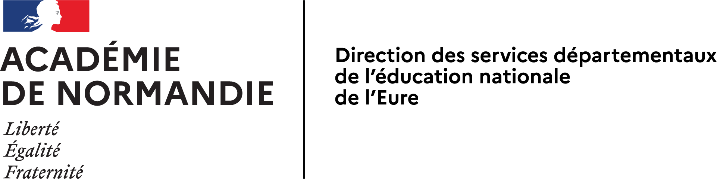 Conseil des Maitres n° XXConseil de Cycle   1   -   2   -   3ECOLE XXXXXAdresse : Mail :Téléphone : Date :Horaires : Présents :							Absents :	- 								--								-					-								--								-						Ordre du Jour :	1-	2-	3-1-2-3-Si besoin, questions vers la circonscription :------Prochain Conseil de……. le ….Rédigé par …………………….., le ……………………………….